DUNLOP ZONE OPENS IN Apollo Tyres South Africa (Pty) Ltd and Rana Motors in  opened a new Dunlop Zone on 18th March 2013. The function was attended by Apollo Tyres CEO, Mr. Riaz Haffejee and Head of International Business, Mr. A. Govindram.West Africa Tires Service a subsidiary of Rana Motors in collaboration with Apollo Tyres and Engen Ghana Limited have introduced the state-of-the-art tyre servicing concept, renowned for its quality services and high performance products. 
This is the first Dunlop Zone to open in . Apollo Tyres opened its first North African Dunlop Zone in   in July 2012. The company envisages extending its international footprint throughout Africa and  within the next five years.Apollo Tyres is a wholly owned subsidiary of Apollo Tyres Limited of  with head offices in . It has as its core business, the manufacturing and distribution of tyres in  and 32 other African countries.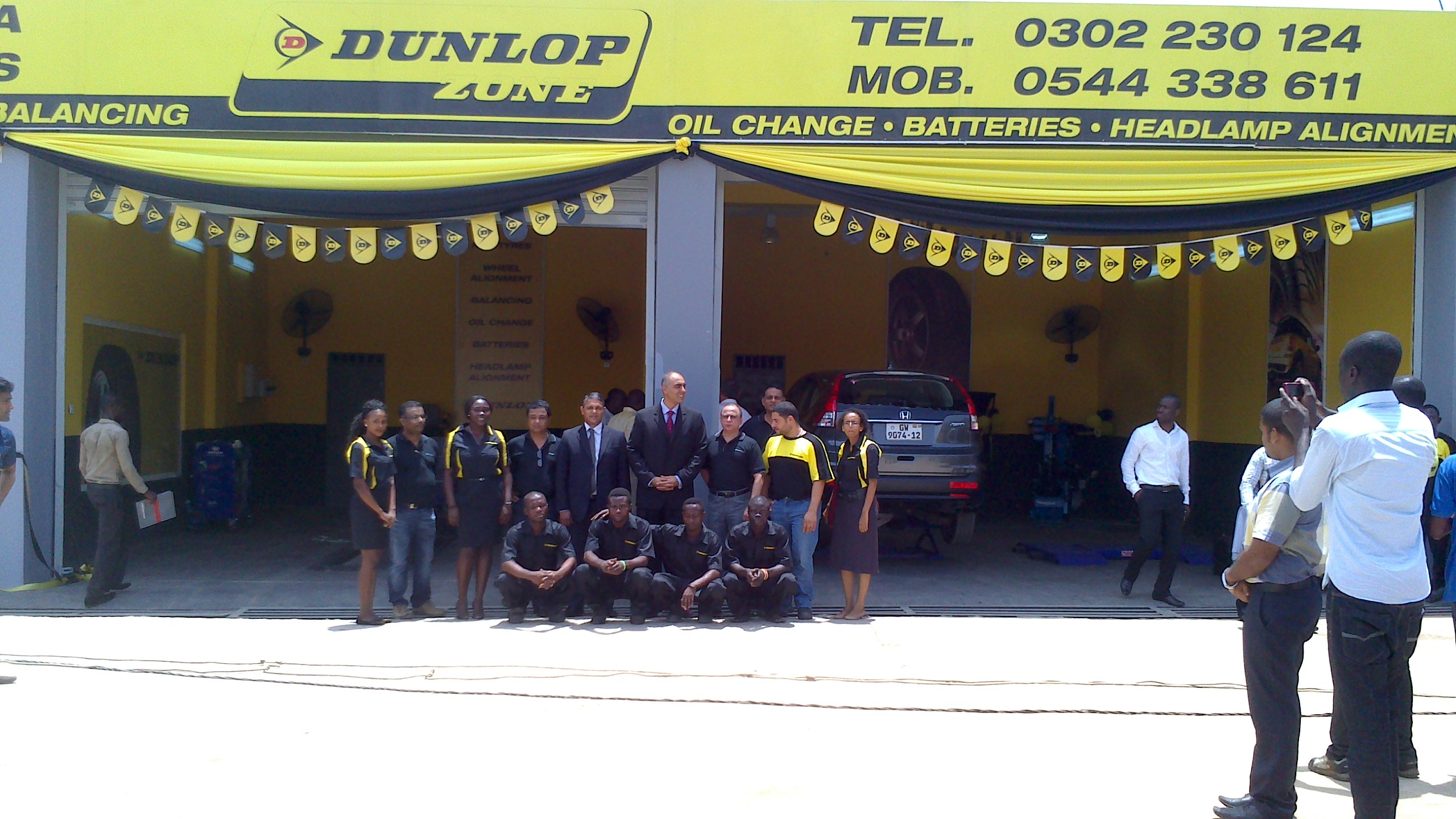 For further details contact:BRONWEN BOWEY, +27 31 242 1453, bronwen.bowley@za.apollotyres.comMICHELLE RAMKALAWAN, +27 31 1318, michelle.ramkalawan@za.apollotyres.comAbout Apollo Tyres  (Pty) LtdApollo Tyres South Africa (ATSA) is a subsidiary of Apollo Tyres Ltd, a multinational tyre manufacturer with ,  and  as if manufacturing locations. Headquartered out of , ATSA manufactures and sells high performance tyres for every motoring application.  Dunlop is the foremost brand sold in 32 African countries. The company also has manufacturing facilities and distribution network in .Apollo Tyres South Africa (Pty) Ltd, 265 Sydney Road Congella, PO Box 925, Durban 4000, KwaZulu Natal, South AfricaT: +27 31 242 1111   F: +27 31 242 1605   apollotyres.com